Что значит семья для каждого из нас? Это понятие, которое с первых минут жизни рядом с нами. Семья – это ячейка общества, которая способствует формированию личности. Она представляет совместные хлопоты, печали и радости, счастливые моменты. Это счастье, любовь и взаимопонимание. Семья – это опора, на котором основывается наша жизнь. Каждый человек рождается в семье, а вырастая, создает собственную.Семья состоит из отдельных личностей, которые взаимосвязаны между собой родственными отношениями, строит свое настоящее и будущее, опираясь на собственные ценности.Семья и семейные ценности – фундамент, на котором строится жизнь каждого человека. Именно в семье начинается развитие личности, потому что ценности начинают прививать необходимые навыки для гармоничного развития целостной натуры.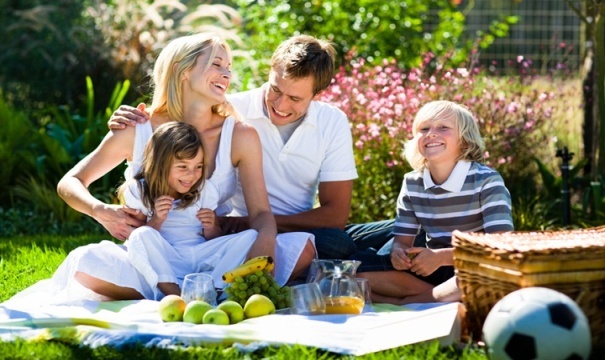 Однако любая семья на этапе своего становления и развития может столкнуться с определенными сложностями, которые иногда кажутся не разрешимыми. Не каждый человек, столкнувшись с неприятностями, может активизировать свои внутренние и внешние ресурсы, которые помогут выйти из трудной жизненной ситуации и сохранить семейные ценности. Если Вы находитесь в подобной ситуации, то можете обратиться в ГУ «Территориальный центр социального обслуживания населения Узденского района» за оказанием услуги «социальный патронат», которая подразумевает деятельность по сопровождению граждан, находящихся в трудной жизненной ситуации, направленная на ее преодоление и восстановление нормальной жизнедеятельности. 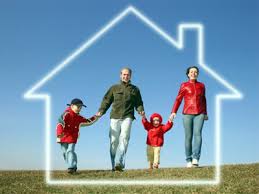 социально-педагогическая помощь,психологическая помощь и поддержка, юридическая помощь, материальная помощь,гуманитарная помощь, услуга временного приюта, содействие в оказании медицинской помощи и др.Цель социального патроната – создание условий, способствующих реализации собственного потенциала семьи и оказание социальной помощи семье в преодолении трудной жизненной ситуации.Специалисты ГУ «ТЦСОН Узденского района» оказывают помощь семьям в разрешении различных проблем в зависимости от сложности той ситуации, в которой находится семья. Государственное учреждение «Территориальный центр социального обслуживания населения Узденского района» АДРЕС: г. Узда, ул. Первомайская, 2б ТЕЛЕФОН: 68645